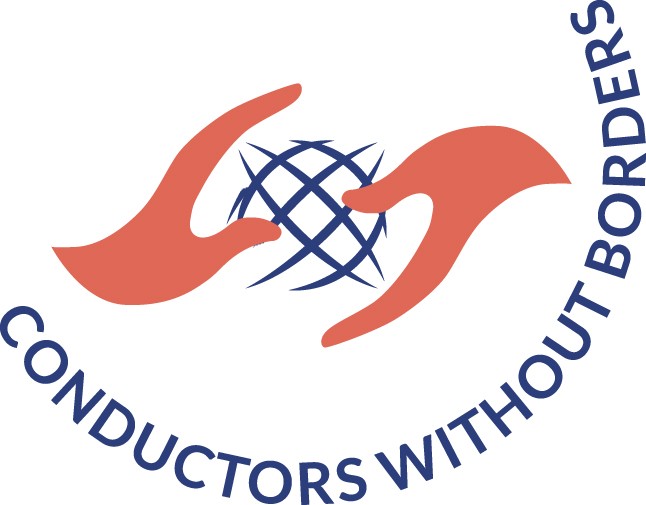 If you want to become one of the conductors/mentors/teachers of International Federation for Choral Music (IFCM) project Conductors Without Borders, please fill up this application form and send it to office@ifcm.net. Following the reception of your mail, one of IFCM team members will contact you for more details.1. Personal data1. Personal dataFull nameDate of birthdd/mm/yyAddressCity, StateTelephone numberE-mailOccupationEducationWhich language do you speak? Please specify your level of knowledgeEnglish   Beginner   Elementary   IntermediateFrench   Beginner   Elementary   IntermediateSpanish   Beginner   Elementary   IntermediateWhich language do you speak? Please specify your level of knowledgeEnglish   Beginner   Elementary   IntermediateFrench   Beginner   Elementary   IntermediateSpanish   Beginner   Elementary   IntermediateOther languagesOther languagesAre you currently conducting choir(s)? If yes, please name the choir(s)Short biography (up to 200 words)Do have any experience in mentorship? If yes, please describe and specify.